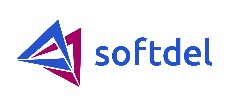 Dear Job Aspirant,We wish to connect with you for below position of Sr. Software Engineer (DB Support)Designation: Sr. Software EngineerQualification: Degree in Information technology, engineering or equivalentLocation: Pune/ChennaiExperience: 5+ Years  Founded in 1999, Softdel (a UNIDEL company) connects devices, enterprises, and people. Our distinctiveness lies in simplifying enterprise connectedness in smart buildings and smart factories creating unprecedented benefits for our customers and their eco-systems. Headquartered in Stamford, CT, USA, with offices in Japan, and India, we deliver domain expertise and technology-driven solutions to help companies turn digital challenges into opportunities. Our two-decade-long product engineering experience of serving global leaders in the automation & controls industry has catapulted Softdel to an enviable position in the Industrial and Buildings IoT value chain.For more information, visit www.softdel.com. Follow on LinkedIn and Twitter. Must-Have:Must have knowledge on SQL Database Administrator, SQL Development, SSRS, SSIS, SQL AzureExposure to Administration of MS SQL ServerHands-on experience in the development of MS SQL Databases, Tables, Stored procedures, and Views, handling complex and large queries involving multiple JOINs & sub-queries.Writing stored procedures, triggers, functions, and complex queries using SQLResponsible for High Availability (HA) and Disaster Recovery (DR) options for MSSQL Server such as replication, Failover ClusteringNice to have:Expertise on MSSQL Server query tuning and Scripting knowledgeETL development using SSIS, report development using SSRSTechnical expertise with DB design/development, handling large volumes of data and building scalable systemsBasic knowledge of Azure FundamentalsKnowledge of Incident Management, Change Management and Request fulfillment and Agile ways of workingRegards,HR Team – Softdel SystemsEmail: - careers@softdel.com     Website: - www.softdel.com